Applied Government							      	Name________________________________
Culture War Worksheet
Mr. Faulhaber	
For each of the following issues, write your thoughts regarding each of the following in 2+ Sentences EachWhen I asked my Parents/Guardians/Adult in my life the policy question(s) I was most interested to hear their response(s) regarding, they told me....

______________________________________________________________________________________________________________________________________________________________________________________________________________
__________________________________________________________________________________________________________________________________________________________________________________________________________________________________________________________________________________________________________________________________________________________________________________________________________________________________________________________________________________________________________________________________________________________________________________________________________________________________________
I agree/disagree because... In the culture wars, I am on the ______________________ side because…
_______________________________________________________________________________________________________
_____________________________________________________________________________________________________________________________________________________________________________________________________________________________________________________________________________________________________________________
_______________________________________________________________________________________________________
Class Discussion Notes:________________________________________________________________________________
______________________________________________________________________________________________________________________________________________________________________________________________________________
________________________________________________________________________________________________________________________________________________________________________________________________________________________________________________________________________________________________________________________________________________________________________________________________________________________________________________________________________________________________________________________________________________________________________________________________________________________________________________________________________________________________________________________________________________________________________________________________________________________________________________________2 classmates and their ideas that I made me rethink my position, articulated my views well, or were particularly impressive in their thoughtfulness. Who presented it and what or why did you like about their argument? (if not present, what do your parents, peers, coworkers, etc. say about this issue)1. _____________________________________________________________________________________________________
_______________________________________________________________________________________________________
_______________________________________________________________________________________________________2. _____________________________________________________________________________________________________
______________________________________________________________________________________________________________________________________________________________________________________________________________What I said in the discussion today includes…  My Final Thoughts on the this class deliberation/Assignment includes…______________________________________________________________________________________________________________________________________________________________________________________________________________
_______________________________________________________________________________________________________
______________________________________________________________________________________________________________________________________________________________________________________________________________ What I Learned Through the Class Deliberations Regarding the Culture War	 		Which number best describes the value you found in this exercise? [circle one]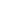 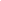 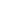 

Reason(s) I chose the above Number Include... What I like/did not like about the class deliberations include(s)…
_______________________________________________________________________________________________________________________________________________________________________________________________________________________________________________________________________________________________________________________________________________________________________________________________________________________________________________________________________________________________________________________________________________________________________________________________________________________________________________________________________________________________________________________________________________________________IssueYour View:Is your stance Orthodox or Progressive?  Explain AbortionShould the Hyde Amendment be eliminated/not renewed? Tolerance Should a baker have a right not to make a wedding cake for a gay couple if it goes against his/her religion?Transsexual Rights Should transsexuals athletes be able to compete in the gender category that matches their  sexual identity? Drug UseShould states provide needle exchanges and/or  decriminalize small possession of drugs such as cocaine, heroin, etc. and establish drug addiction treatment and recovery program? Sex EdShouldCondoms and birth control be dispensed at school as party of a comprehensive sex ed course?
Education
Should social science classes in public schools focus on creating active citizens not activists? ReligionShould public  schools begin each day with a prayer or moment of silence? 

ReligionAre Christian-themed holiday celebrations in public schools not inclusive in our pluralistic society and should secular education be emphasized to make all races and religions feel welcome?ArtShould the federal government subsidize the arts without restriction, even those that some deem obscene?


ProstitutionShould states combat the sex trade by legalizing prostitution?